Name: __________________________					Block:_________An Introduction to FabricsList 5 reasons where a basic course in sewing and textiles could be useful to students, both now and in their future?__________________________________________________________________________________________________________________________________________________________________________________________________________________________________________________________________________________________________________________________________________When buying fabrics or garments, it is wise to know a bit about how fabrics are made, and what they are made from. We are going to divide all fabrics into two categoriesGeneric Names - what the fabric is made of: (FIBER)______________________    2.____________________3. _______________________   4._________________________________________  6.__________________Construction Names – how the yarns are put together to make a particular fabric:______________________    2.____________________3. _______________________   4._________________________________________  6.__________________All generic names can further divided into 2 categoriesNatural Fabrics – These come directly from a plant or animal sourceAdvantages of Natural: ____________________________________________________Disadvantages of Natural: _________________________________________________ Synthetic Fabrics – These are all man-made from petrochemical (chemical reactions) and other sourcesAdvantages of Synthetic: ___________________________________________________Disadvantages of Synthetic:_________________________________________________Sometimes more than one genetic source can be combined into one fabric.          When this is done we have a fabric we call a ___________________________         Why is this done? __________________________________________________         Give an example from the clothing label of the garment you are wearing ______________________________________________________________________________Woven material is created by interlocking the YARNS at ____________________. Since the yarns are held in a straight line these fabrics generally have no   ________________. Knitted fabrics however, have yarns that interlock by __________________. Because of this, knitted fabrics have built-in stretch, and must be sewn differently.Looking at the difference between WOVEN AND KNIT MATERIALWoven FabricPlain Weave: A regular over 1 under one pattern. Simple. Sturdy.Examples: broadcloth, flanneletteJersey KnitPlain knit or single knit.  Front and back look different.  Tend to curl at edges.  Used for t shirts, sport shirtsPicture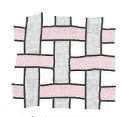 Woven SamplePictureNote how all the loops are connecting at the back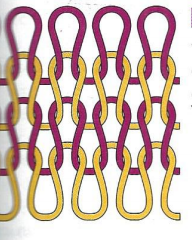 Knit Sample